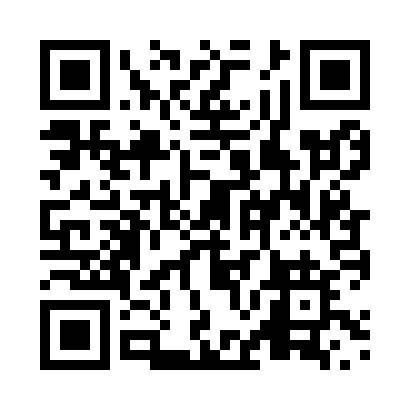 Prayer times for Coyle, British Columbia, CanadaWed 1 May 2024 - Fri 31 May 2024High Latitude Method: Angle Based RulePrayer Calculation Method: Islamic Society of North AmericaAsar Calculation Method: HanafiPrayer times provided by https://www.salahtimes.comDateDayFajrSunriseDhuhrAsrMaghribIsha1Wed3:475:381:016:078:2410:152Thu3:455:361:006:088:2510:183Fri3:425:351:006:098:2710:204Sat3:395:331:006:098:2810:235Sun3:375:311:006:108:3010:256Mon3:345:301:006:118:3110:287Tue3:315:281:006:128:3310:308Wed3:295:261:006:138:3410:339Thu3:265:251:006:148:3610:3510Fri3:245:231:006:158:3710:3811Sat3:215:221:006:168:3910:4012Sun3:185:201:006:178:4010:4313Mon3:165:191:006:178:4210:4514Tue3:135:171:006:188:4310:4815Wed3:115:161:006:198:4510:5016Thu3:085:151:006:208:4610:5317Fri3:075:131:006:218:4710:5418Sat3:065:121:006:228:4910:5519Sun3:065:111:006:228:5010:5520Mon3:055:101:006:238:5110:5621Tue3:045:081:006:248:5310:5722Wed3:045:071:006:258:5410:5723Thu3:035:061:006:258:5510:5824Fri3:035:051:006:268:5610:5925Sat3:025:041:016:278:5810:5926Sun3:025:031:016:288:5911:0027Mon3:025:021:016:289:0011:0128Tue3:015:011:016:299:0111:0129Wed3:015:001:016:309:0211:0230Thu3:015:001:016:309:0311:0231Fri3:004:591:016:319:0411:03